OBEC PETROVICE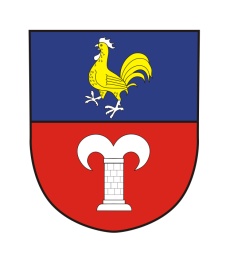 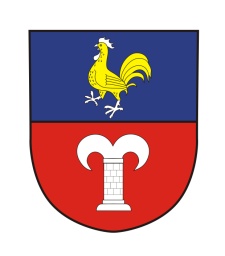 Informace o programu historicky prvního„Setkání rodáků a občanů obce Petrovice“,   které se uskuteční u příležitosti výročí 790. let první písemné zmínky o obci,v sobotu 6. září 2014.Oslavy budou zahájeny v 10.30 hodin u kapličky mší svatou slouženou farářem P. Jackem Kruczkem, při které bude vysvěcen prapor obce.Od 13.00 do 15.00 hodin budou otevřeny k prohlídkám prostory celého obecního úřadu a mateřské školy, kulturního domu, hasičské zbrojnice a bude otevřena kaplička.V prostorách obecního úřadu bude zpřístupněna výstava archiválií a fotografií obce. Hlavní kulturní program se koná od 15.00 hodin ve sportovním areálu. Se svými vystoupeními se představí Mateřská škola v Petrovicích, Základní škola Okříšky a folklorní soubor Okřešánek.Následovat bude vystoupení cimbálové muziky PRIMÁŠ a večer bude ukončen vystoupením hudební skupiny EVIS. Všichni rodáci, současní i bývalí občané a příznivci obce Petrovice jsou srdečně zváni a vítáni.  Na celé odpoledne do pozdních nočních hodin je připraveno pro návštěvníky bohaté občerstvení.	Ing. Zdeněk Jeřábek v.r.					Mgr. Petr Padrnos v.r.           starosta						       místostarostaAkci podpořil Kraj Vysočina a koná se pod záštitou radní Ing. Jany Fialové.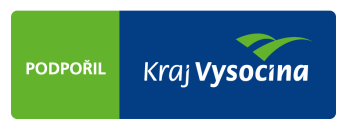 